KOMUNITNÍ CENTRUM PRAHA 15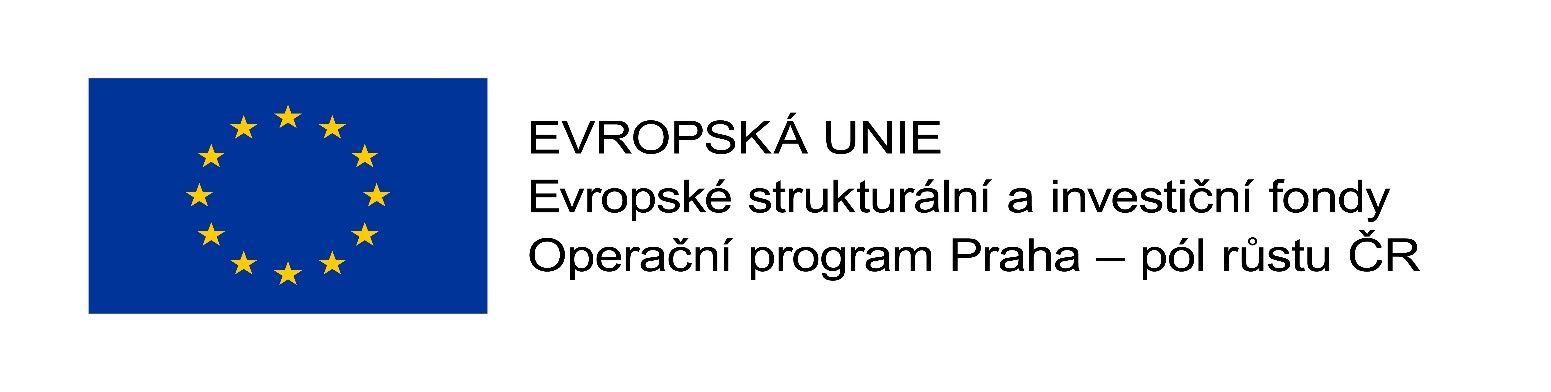 www.csop-praha15.czTÉMA MĚSÍCE: Čas adventu nastal 4/12 14.00 HMikulášská besídka Ve spolupráci s Klubem seniorů pořádáme zábavně hudební programMísto: DPS Janovská6/12 14.30 HPřednáška paní PhDr. Aleny HudcovéPojďte si poslechnout poutavé povídání o vzniku české státnosti na téma „České království po 30leté válce, naši slavní exulanti“Místo: DPS Janovská11/12 13.00 HPečení cukroví v chráněném bydlení v PaprskuObyvatelé DPS a chráněného bydlení se společně sejdou a upečou si oblíbené cukroví. Sraz před DPS 12:45.Na tuto akci je potřeba se nahlásit předem. Zájemci prosím volejte se na tel: 770 111 460Místo: Paprsek17/12 14:00 HVystoupení dětí pro SOJDěti zaměstnanců CSOP si společně zazpívají s klienty SOJ vánoční koledy.Místo: Parmská18/12 14:00Vánoční besídkaVe spolupráci s Klubem seniorů pořádáme vánoční program plný dobrot, hudby, tance a dobré nálady. Na tuto akci rádi uvítáme dopoledne pomocníky, kteří se nám dopředu nahlásí.Místo: DPS Janovská20/12 10.00 HDopolední setkání Ježíškových vnoučat z DPSPřátelské vánoční posezení v Klubu v kavárně.Místo: DPS JanovskáPravidelný program: Tento program je vhodný pro osoby se sníženou pohyblivostí. Všechny naše kurzy jsou velmi dobré na procvičování jemné i hrubé motoriky.Každé pondělí a úterý:  od 13:30 – 14:00 zdravotní cvičení na židlích a jógové dechové        cvičení na židlíchKaždé středa:  od 9:00 – 13:00 keramikaKaždou středu a čtvrtek:  od 9:00 – 10:00 trénink paměti Každý pátek:   od 10:00 - 11:30 pedigo - tvorba z papírových ruličekZájemci o jakoukoli aktivitu v Komunitním centru, prosím, hlaste se u Gábiny Chytré na telefonním čísle 770 111 460Všem přejeme krásné prožití vánočního času, pod stromeček 365 dárku a v každém z nich jeden krásný a šťastný den.